АМАНАКСКИЕ                                             Распространяется    бесплатноВЕСТИ12 января  2019г                                                                                                                                                              №3(297)ОФИЦИАЛЬНОИнформационный вестник Собрания представителей сельского поселения Старый Аманак муниципального района Похвистневский Самарской области		Администрации сельского поселения Старый Аманак муниципального района Похвистневский	                   СОБРАНИЕ           ПРЕДСТАВИТЕЛЕЙ    СЕЛЬСКОГО ПОСЕЛЕНИЯ            СТАРЫЙ АМАНАК                                                                        МУНИЦИПАЛЬНОГО  РАЙОНА           ПОХВИСТНЕВСКИЙ     САМАРСКОЙ ОБЛАСТИ              Третьего созыва     РЕШЕНИЕ 12.01.2019  № 104аО проведении публичных слушаний по отчету об исполнении бюджетапоселения Старый Аманак муниципального района Похвистневский Самарской области В соответствии с Федеральным законом «Об общих принципах организации местного самоуправления в Российской Федерации» от 06 октября 2003 года № 131 – ФЗ, Уставом поселения Старый Аманак, Положением «О бюджетном устройстве и бюджетном процессе поселения Старый Аманак муниципального района Похвистневский» Собрание представителей поселенияРЕШИЛО:Провести на территории сельского поселения Старый Аманак муниципального района Похвистневский Самарской области публичные слушания по отчету «Об исполнении бюджета поселения Старый Аманак за 2018 год» с 13 января 2019 по 11 февраля 2019 года.Предложение по отчету «Об исполнении бюджета поселения Старый Аманак за 2018 год» направляются всеми заинтересованными лицами в Собрание представителей сельского поселения Старый Аманак по адресу: Самарская область, Похвистневский район, с. Старый Аманак, ул. Центральная, д. 37а. назначить лицом, ответственным за ведение протокола публичных слушаний  специалиста поселения Должникову Любовь Сергеевну.Поручить постоянной комиссии по вопросам местного самоуправления подготовить заключение по публичным слушаниям.Опубликовать настоящее решение  в газете «Аманакские вести».Настоящее решение вступает в силу со дня принятия.                 Глава поселения                                                                                       В.П.ФадеевВ Кадастровой палате Самарской области изменились номера телефонов	Обращаем внимание граждан, что в региональной Кадастровой палате изменились номера телефонов.Предварительная запись на личный прием к директору Филиала «ФКП Росреестра» по Самарской области Андрею Жукову, а также к заместителям руководителя  производится по телефону 8 (846) 200-50-26 в часы работы филиала (пн.-чт. с 8:00 до 17:00, пт. с 8:00 до 16:00). Личный прием граждан осуществляется по адресу: 
г. Самара, Ленинская, 25а, корпус 1.Информацию о консультациях по вопросам оформления недвижимости, получении сведений из Единого государственного реестра недвижимости, курьерской доставке, выездном обслуживании, электронных услугах – можно получить по телефону 8(846) 200-50-27                                                             ПРЕСС-РЕЛИЗ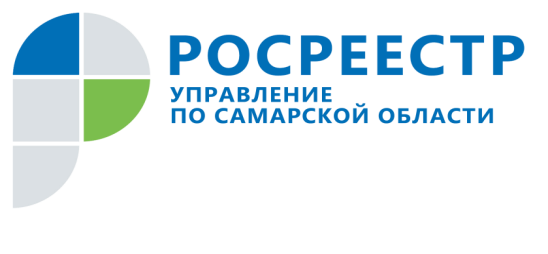 15 января 2019Закон для садоводов и огородниковПервого января вступил в силу федеральный закон «О ведении гражданами садоводства и огородничества для собственных нужд и о внесении изменений в отдельные законодательные акты Российской Федерации». Управление Росреестра по Самарской области предоставило информацию об отдельных положениях закона, которые стоит знать садоводам и огородникам. «По состоянию на 14 января 2019 года в Самарской области зарегистрировано около 224 тысяч прав на земельные участки, предназначенные для садоводства и огородничества, а также дачные участки - говорит помощник руководителя Управления Росреестра по Самарской области Ольга Никитина. - Из них около 217800 прав зарегистрированы за физическими лицами. И именно этих граждан, а также жителей, которые планируют вести садоводство или огородничество для собственных нужд, и касается указанный закон». Новый закон решил ряд вопросов. Так, решен вопрос с организационно-правовыми формами объединений садоводов и огородников. Ранее действовавший закон «О садоводческих, огороднических и дачных некоммерческих объединениях граждан» предусматривал девять различных вариантов объединений. Это вызывало сложности с определением правого положения и статуса объединений у садоводов и регулирующих органов. Новый закон установил одну организационно-правовую форму – товарищество собственников недвижимости и два вида такого товарищества - садоводческое товарищество и огородническое товарищество».Разрешился вопрос с пропиской садоводов в своих домах. «Закон позволяет строить на садовом участке жилой дом, - говорит Ольга Никитина. - Ранее возведенные жилые строения в силу закона также признаны жилыми домами, ранее созданные нежилые строения, не являющиеся хозяйственными и предназначенные для временного пребывания граждан на садовых участках, признаются садовыми домами. При этом если в силу закона жилое строение признается жилым домом, это не влечет последствий для гражданина в виде исключения из числа очередников, нуждающихся в жилых помещениях. Закон предусматривает возможность признания садового дома жилым домом и жилого дома садовым домом». Изменен формат взаимоотношений с садоводами и огородниками, не вступившими в товарищество. Ранее эти взаимоотношения были исключительно договорными. Договоры заключались на разных условиях либо не заключались вообще, что впоследствии нередко приводило к судебным спорам. Сейчас предусматривается фиксированная плата для граждан, ведущих хозяйство без участия в товариществе, которая рассчитывается по правилам членских взносов. Теперь четко определена обязанность вносить плату. Указанные лица получили и новые права: они могут по ряду вопросов участвовать в общих собраниях и обжаловать решения собраний.Кроме того, новый закон повысил прозрачность управления общим имуществом. Применен механизм передачи имущества в общую долевую собственность по модели, аналогичной многоквартирному дому. Контакты для СМИ:Ольга Никитина, помощник руководителя Управления Росреестра(846) 33-22-555, 8 927 690 73 51, pr.samara@mail.ruУВАЖАЕМЫЕ КОЛЛЕГИ! Обращаю внимание, что количество прав и количество земельных участков не равнозначные понятия. Права на один и тот же участок могут принадлежать, например, супругам или семье из 4-х человек. И в этом случае участок один, а граждан, имеющих на него права, – четверо. В пресс-релизе речь идет о гражданах и их зарегистрированных правах. Прошу учитывать это при использовании информации.    Оперативно-профилактическое мероприятие «Должник».С 14 по 27 января 2019 года Межмуниципальным отделом МО МВД России «Похвистневский» будет проводиться оперативно-профилактическое мероприятие «Должник», основной целью которого является обеспечение неотвратимости наказания за административные правонарушения, повышения эффективности деятельности сотрудников полиции по взысканию административных штрафов, наложенных должностными лицами органов внутренних дел, с лиц, уклоняющихся от их уплаты в установленном законом порядке.В настоящее время органы внутренних дел уделяют серьезное внимание вопросу взыскания штрафов с каждого правонарушителя. Однако далеко не все правонарушители, своевременно оплачивают их. Исходя из статистики, практически каждый четвертый штраф остается не оплаченным. При этом кто-то злонамеренно не торопится заплатить наложенный штраф, другие же попросту забывают о наличии наложенного взыскания. При этом, независимо от причин неуплаты, сами неплательщики подвергают себя довольно-таки серьезному наказанию.         Напоминаем! Административный штраф должен быть уплачен лицом, привлеченным к административной ответственности, не позднее 60 дней со дня вступления постановления о наложении административного штрафа в законную силу, либо со дня истечения срока отсрочки или срока рассрочки.          Административная ответственность за неуплату административного штрафа в установленный законом срок закреплена ч.1 ст. 20.25 КоАП РФ, которая предусматривает возможность назначения административного наказания в виде наложения административного штрафа в двукратном размере, административный арест на срок до 15 суток либо обязательные работы на срок до пятидесяти часов. Кроме того, постановление о назначении административного штрафа с отметкой о его неуплате направляется судебному приставу-исполнителю для исполнения в порядке, предусмотренном федеральным законодательством.         Обращаем Ваше внимание на то, что какое бы суд не принял решение о назначении административного наказания, исполнив наказание за неуплату административного штрафа, то есть за правонарушение, предусмотренное ч.1 ст. 20.25 КоАП РФ, правонарушитель не освобождается от уплаты своего «долга» - первоначального штрафа, он также должен быть оплачен!         А теперь подумайте, что целесообразнее?         Забывчивость или нежелание уплаты штрафа в установленный срок может повлечь более строгую меру наказания, в том числе принудительное взыскание суммы штрафа судебными приставами-исполнителями, наложение штрафа в двукратном размере, наложение ареста на имущество либо административный арест до 15 суток.         Выбирать Вам!         По вопросам о наложенных административных штрафах, получения квитанции для оплаты, а также для предоставления оплаченных квитанций необходимо обращаться в МО МВД России «Похвистневский» по адресу г. Похвистнево, ул. Советская, 4, каб.32 к старшему инспектору направления по ИАЗ старшему лейтенанту полиции Е.А. Иванову.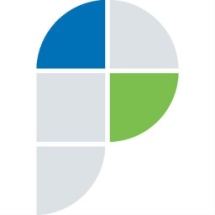 Филиал федерального государственного бюджетного учреждения «Федеральная кадастровая палата Федеральной службы государственной регистрации, кадастра и картографии» по Самарской областиг. Самара, ул. Ленинская, 25а, 1 корп.e-mail: pr_fkp@mail.ru, twitter: @pr_fkp, www.kadastr.ruУЧРЕДИТЕЛИ: Администрация сельского поселения Старый Аманак муниципального района Похвистневский Самарской области и Собрание представителей сельского поселения Старый Аманак муниципального района Похвистневский Самарской областиИЗДАТЕЛЬ: Администрация сельского поселения Старый Аманак муниципального района Похвистневский Самарской областиАдрес: Самарская область, Похвистневский          Газета составлена и отпечатана                                                                исполняющийрайон, село Старый Аманак, ул. Центральная       в администрации сельского поселения                                          обязанности главного37 а, тел. 8(846-56) 44-5-73                                             Старый Аманак Похвистневский район                                                      редактора                                                                                                            Самарская область. Тираж 100 экз                                         Н.М.Лисицына           